Département de la GIRONDE	République FrançaiseArrondissement de LIBOURNECanton de COUTRAS                Commune de SAINT MÉDARD DE GUIZIÈRESEXTRAIT DU REGISTRE DES DELIBERATIONSDU CONSEIL MUNICIPALOBJET : 					TARIFS D’OCCUPATION DES SALLESLe vingt juin deux mil quatorze, à 20h30, les membres du Conseil Municipal de SAINT MEDARD DE GUIZIERES, dûment convoqués le 11 juin 2014 en séance ordinaire, se sont réunis dans la salle de la Mairie sous la Présidence de Madame Mireille CONTE JAUBERT, Maire.PRESENTS : Mme Mireille CONTE JAUBERT, M. Stéphane CATALAN, Mme, M. Gérald DUMOULY, M. Richard CROS, Mme Stéphanie LE MERDY, Mme Maïté RESSE, Mme Eliane MAZEAU, M. Jean Marie BERTHIER, M. Frédéric BERCE, Mme Valérie JARRY, Mme Florence PREVOT, M. Ghislain VALLAT, Mme Lucie CHAMPAGNE DUVAL, Mme Nicole ELIAS, M. Robert DELERIS, Mme Fabienne LARROQUE, M. Jean-Luc NOUVEAU.ABSENTS : M. Bernard GUEZOU, procuration donnée à M. Stéphane CATALAN, Colette ALMODOVAR, procuration donnée à Mme CONTE JAUBERT.Monsieur Stéphane CATALAN a été élu secrétaire de séance.Le conseil municipal, à l’unanimité des membres présents et représentés :Décide d’annuler et remplacer par la présente, la délibération du conseil municipal du 16 novembre 2009.Définit les tarifs et conditions de la façon suivante :Salle des Fêtes Association de Saint Médard de GuizièresAssociation et particulier extérieurs à St Médard GuizièresParticulier habitant St Médard de GuizièresCaution :                    800€                      Heures de ménage :   20€Salle Germain MARTY Association de Saint Médard de Guizières	Association et particulier extérieurs à St Médard GuizièresParticulier habitant St Médard de GuizièresCaution :                    450€                       Heures de ménage :   20€Annexe 2Réf. : 060/2014Nombre de conseillers municipaux :  en exercice :   19  présents :        18  votants :          19Types d’activitésPar jour, dans la semaine du lundi après-midi au vendredi soirDu samedi matinau lundi matinDu samedi matinau lundi matinDu samedi matinau lundi matinAssemblée généraleGratuit///Manifestation culturelle ou de loisirs sans but lucratif (présentation gratuite à la population)GratuitGratuitGratuitGratuit1 ère Manifestationsans local traiteur25 €50 €50 €50 €1 ère Manifestationavec local traiteur1 ère Manifestationavec local traiteur40 €40 €80 €80 €Manifestation suivantesans local traiteurManifestation suivantesans local traiteur80 €80 €130 €130 €Manifestation suivanteAvec local traiteurManifestation suivanteAvec local traiteur110 €110 €110 €160 €Types d’activitésPar jour, dans la semaine : du lundi après-midi au vendredi soirDu samedi matinau lundi matinManifestationsans local traiteur150 €290 €Manifestationavec local traiteur300€350 €Types d’activitésPar jour, dans la semaine : du lundi après-midi au vendredi soirDu samedi matinau lundi matinManifestationsans local traiteur80 €130 €Manifestationavec local traiteur110 €160 €Manifestation culturelle ou de loisirs sans but lucratif (présentation gratuite à la population°GratuitGratuitTypes d’activitésPar jour, dans la semaine : du lundi après-midi au vendredi soirDu samedi matinau lundi matinAssemblée généraleGratuit/Manifestation culturelle ou de loisirs sans but lucratif (présentation gratuite à la population)GratuitGratuitManifestations1ère manif……   20 €Suivantes           50 €1ère manif……  50 €Suivantes        100 €Types d’activitésPar jour, dans la semaine : du lundi après-midi au vendredi soirDu samedi matinau lundi matinManifestationassociation160 €230 €Réunion à but non lucratif(association)50 €/Réunion familiale160 €230 €Réunion ou atelier Communauté de Communes du Pays de CoutrasGratuitS. O.Types d’activitésPar jour, dans la semaine : du lundi après-midi au vendredi soirDu samedi matinau lundi matinRéunion familiale60 €120 €Vin d’honneur60 €/Types d’activitésTypes d’activitésRéunion par des sociétés privéesRéunion par des sociétés privées100 €Associations hors commune pour des réunionsAssociations hors commune pour des réunions50 €Associations communales pour des réunionsAssociations communales pour des réunionsGratuitCertifié exécutoire,Déposé à la Sous-Préfecture le 03.07.2014Publié le 07.07.2014ST MEDARD DE GUIZIERES, le 07.07.2014Le Maire,Mireille CONTE JAUBERTCertifié exécutoire,Déposé à la Sous-Préfecture le 03.07.2014Publié le 07.07.2014ST MEDARD DE GUIZIERES, le 07.07.2014Le Maire,Mireille CONTE JAUBERTFait et délibéré à Saint Médard de Guizières, le jour, mois et an ci-dessus indiqués.Pour copie conforme, le  27 juin 2014Le Maire,Mireille CONTE JAUBERTFait et délibéré à Saint Médard de Guizières, le jour, mois et an ci-dessus indiqués.Pour copie conforme, le  27 juin 2014Le Maire,Mireille CONTE JAUBERTFait et délibéré à Saint Médard de Guizières, le jour, mois et an ci-dessus indiqués.Pour copie conforme, le  27 juin 2014Le Maire,Mireille CONTE JAUBERT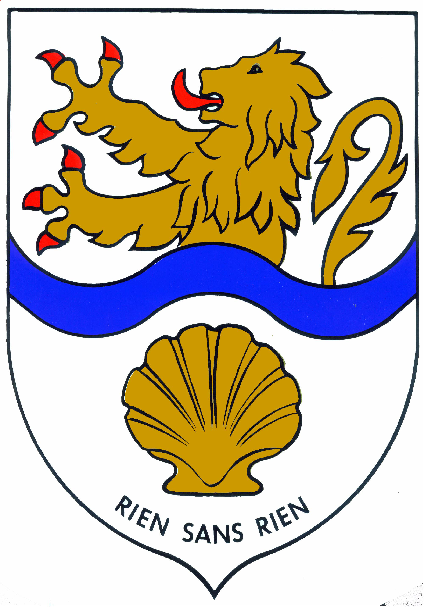 